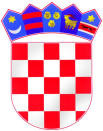 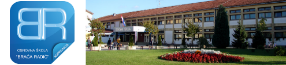 	REEPUBLIKA HRVATSKA KOPRIVNIČKO-KRIŽEVAČKA ŽUPANIJA     OSNOVNA ŠKOLA „BRAĆA RADIĆ“                   K O P R I V N I C AKLASA: 007-04/23-02/12URBROJ: 2137-30-23-1Koprivnica, 23.8.2023. godine Članovima Školskog odbora								Osnovne škole							  „Braća Radić“ Koprivnica  -  svima  -P O Z I VPozivam Vas na 49. sjednicu Školskog odbora Osnovne škole „Braća Radić“ Koprivnica koja će se održati dana 25.8.2023. godine (petak)  u prostorijama Osnovne škole „Braća Radić“ Koprivnica, Miklinovec 6a s početkom u 10:30 sati.Za sjednicu predlažem sljedećiD N E V N I    R E DVerifikacija Zapisnika s prethodne 48. sjednice Školskog odboraDonošenje Odluke o darovanju nekretnina-Školska zgrada u Bakovčicama s pripadajućim zemljištem Zapošljavanje po Javnom pozivu pomoćnika u nastavi Zapošljavanje po Javnom pozivu stručnih komunikacijskih posrednika Donošene Odluke o objavi natječaja o najmu stanova na:1.  stana na adresi Miklinovec 6a, Koprivnica u sklopu škole zgrade. Stan se sastoji od dvije (2) sobe, kuhinje i kupaonice, ukupne površine 45 m²2. stana na adresi Trg Eugena Kumičića 14, Koprivnica. Stan se sastoji od sobe, kuhinje, kupaonice i balkona, ukupne površine 34 m²6. Suglasnost za sklapanje Aneksa Ugovora o najmu  stana -Zlatan Petrić 7. Zapošljavanje na neodređeno puno radno vrijeme učitelja razredne nastave 8. Razno.-				PREDSJEDNIK ŠKOLSKOG ODBORA:							Josip Pankarić, prof., v.r.Dostaviti:1. Josip Pankarić- joza.pankaric060@gmail.com, predsjednik Školskog odbora2. Renata Blažinec, članica –blazinec.r@gmail.com 3. Kristina Bunić-Lovrek, članica- kristina.bunic1@gmail.com 4. Dijana Franjo Čordaš, članica – dijanafranjo21@gmail.com5. Marija Zovko, članica marija.zovko@calsberg.hr 6.Tomislav Golubić, član- tomislav.golubic@koprivnica.hr7. Vesna Peršić Kovač, članica- vpkovac@muzej-koprivnica.hr8. Krešo Grgac, kreso.grgac@skole.hr, ravnatelj Škole